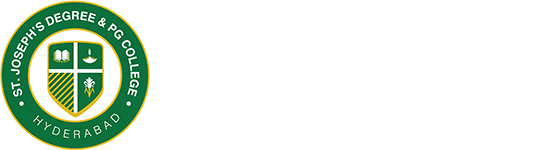 Department of Mass Communication and Journalism Faculty ProfileFaculty ProfilePersonal DetailsPersonal DetailsPersonal DetailsName Glen D Silva Glen D SilvaDesignationAsst. ProfessorAsst. ProfessorQualificationMA Communication, MA EnglishMA Communication, MA EnglishMail-Idglendsilva@josephscollege.ac.inglendsilva@josephscollege.ac.inMobile Number90732887939073288793Academic DetailsAcademic DetailsAcademic DetailsAcademic Qualification Masters in Mass Communication from University of Hyderabad in 1997 with First division.Masters in English from Osmania University in 1995 with First Division.Graduate in B Sc. from Kakatiya University in 1993 with First Division. Masters in Mass Communication from University of Hyderabad in 1997 with First division.Masters in English from Osmania University in 1995 with First Division.Graduate in B Sc. from Kakatiya University in 1993 with First Division.Work Experience DetailsWork Experience DetailsWork Experience DetailsINSTITUTIONAL WORK EXPERINECE : 3 YEARS INSTITUTIONAL WORK EXPERINECE : 3 YEARS Work ExperienceHead, Dept of Mass Communication and Journalism/Assistant Professor St. Joseph’s Degree and PG College ( Oct 2019- Present) Leading the Mass Communication and Journalism Department to achieve holistic teaching learning experience for the students.Coordinate with the Management and other Dept HOD’s for smooth functioning of the Student’s academic year.Plan the students’ academic and co-curricular activities in consultation with the Dept. Faculty Schedule Seminars, Guest lectures, workshops, Field Visits, Industry-Academia Interactions for the students.Liaison with Television Channels, TV production houses, Newspaper houses, NGO’s , theatre groups and Government institutions for students’ internships and projects .Co-ordinate with television, print and radio for publicity, promotion and coverage of events conducted by the college. Teaching undergraduate and Post Graduate students Television and Film MakingGiving the students a first-hand practical experience  in Television Production and equipping them to be Industry readyInculcating in the students  ethical and moral values, ability to work effectively both as an individual and a team player.Head, Dept of Mass Communication and Journalism/Assistant Professor St. Joseph’s Degree and PG College ( Oct 2019- Present) Leading the Mass Communication and Journalism Department to achieve holistic teaching learning experience for the students.Coordinate with the Management and other Dept HOD’s for smooth functioning of the Student’s academic year.Plan the students’ academic and co-curricular activities in consultation with the Dept. Faculty Schedule Seminars, Guest lectures, workshops, Field Visits, Industry-Academia Interactions for the students.Liaison with Television Channels, TV production houses, Newspaper houses, NGO’s , theatre groups and Government institutions for students’ internships and projects .Co-ordinate with television, print and radio for publicity, promotion and coverage of events conducted by the college. Teaching undergraduate and Post Graduate students Television and Film MakingGiving the students a first-hand practical experience  in Television Production and equipping them to be Industry readyInculcating in the students  ethical and moral values, ability to work effectively both as an individual and a team player.OVERALL WORK EXPERIENCE IN INDUSTRY : 22 YEARS  OVERALL WORK EXPERIENCE IN INDUSTRY : 22 YEARS  Segment Producer (2016 – 2019) Based out of Kolkata, produced Segments for CBN‘s Bengali Show Samadhan. Producing involved building contacts, conducting research, scripting, handling shoots and managing editing.The Segments were dubbed and aired on CBN‘s Hindi Show , Ek Nayee Zindagi, Telugu Show – Nireekshna, Tamil Show- Thirupmunai, Punjabi Show- Ik Navee Zindagi . The programs can be viewed at www.cbn.in/youtubeShow Producer – Samadhan -Bengali Show (2012- 2016)Researched and Scripted close to 200 episodes of the Show. Planned schedules, coordinated with the hosts and led the team during the shoot. Edited the episodes and final assembly. Liaising  with Television Channel for the deliverables. Senior Producer –Team Leader (2006 – 2016) Responsible to oversee producers (8-10 Members)Maintained their schedules, review and edit story content.Worked closely with Manager- Production regarding any producer needs.Additionally, fulfilled the role of a producer.Segment Producer (2001- 2006) Scripted and shot Human Interest Stories, Features and Spots Work closely with all members of a crew on video productions.Ensure that the production goes smoothly and the project is completed on time. Engaged in the complete process of Pre- production-Scripting, Production -shooting and Post Production – editing. Production Assistant (1998- 2001)At Educational Multimedia Research Centre (previously Audio Visual Research centre) Osmania University, HyderabadAssisted a 13 episode series titled Book fare. This book review series presented a detailed review of some of the leading topical titles on a particular subject.  Co– produced a 25 episode science series titled Pause & Ponder.  Set in the “Do you know” format each episode unraveled scientific explanation to the most commonly occurring experiences in our daily life.  Assisted a 10 episode Series titled The Well Versed. The series featured 10 contemporary Modern English Poets who have left an inedible mark on the Indian Poetry scene. Anchored a 15 episode series titled My Teacher. The series featured well-known educationists; scholars and scientists teach a relevant topic.Segment Producer (2016 – 2019) Based out of Kolkata, produced Segments for CBN‘s Bengali Show Samadhan. Producing involved building contacts, conducting research, scripting, handling shoots and managing editing.The Segments were dubbed and aired on CBN‘s Hindi Show , Ek Nayee Zindagi, Telugu Show – Nireekshna, Tamil Show- Thirupmunai, Punjabi Show- Ik Navee Zindagi . The programs can be viewed at www.cbn.in/youtubeShow Producer – Samadhan -Bengali Show (2012- 2016)Researched and Scripted close to 200 episodes of the Show. Planned schedules, coordinated with the hosts and led the team during the shoot. Edited the episodes and final assembly. Liaising  with Television Channel for the deliverables. Senior Producer –Team Leader (2006 – 2016) Responsible to oversee producers (8-10 Members)Maintained their schedules, review and edit story content.Worked closely with Manager- Production regarding any producer needs.Additionally, fulfilled the role of a producer.Segment Producer (2001- 2006) Scripted and shot Human Interest Stories, Features and Spots Work closely with all members of a crew on video productions.Ensure that the production goes smoothly and the project is completed on time. Engaged in the complete process of Pre- production-Scripting, Production -shooting and Post Production – editing. Production Assistant (1998- 2001)At Educational Multimedia Research Centre (previously Audio Visual Research centre) Osmania University, HyderabadAssisted a 13 episode series titled Book fare. This book review series presented a detailed review of some of the leading topical titles on a particular subject.  Co– produced a 25 episode science series titled Pause & Ponder.  Set in the “Do you know” format each episode unraveled scientific explanation to the most commonly occurring experiences in our daily life.  Assisted a 10 episode Series titled The Well Versed. The series featured 10 contemporary Modern English Poets who have left an inedible mark on the Indian Poetry scene. Anchored a 15 episode series titled My Teacher. The series featured well-known educationists; scholars and scientists teach a relevant topic.Paper Publication DetailsPaper Publication DetailsPaper Publication DetailsPaper PublicationsPaper  DetailsPaper  DetailsPaper PublicationsNILNILPaper PublicationsPaper PublicationsNILNILWorkshops/Seminars/FDP/Referesher Courses/MRPWorkshops/Seminars/FDP/Referesher Courses/MRPWorkshops/Seminars/FDP/Referesher Courses/MRPOne day National Seminar on Outcome Based Education on 6th July 2019 at St. Joseph’s Degree & PG College conducted by Mr. Ajit ReddyHalf a day workshop on Financial Planning and Management conducted by HSBC. 15th May 2021. Developing and Inclusive Curriculum.Development and Evaluation Process.  St. Joseph’s College. One Week - Webinar ICT for remote teaching and evaluation 1 June - 5 June 2020. FDP on developing an inclusive curriculum guide for curriculum development and evaluation process. 11-17 May 2021. Re-imaging online education Digital technologies NEP 2020 and learning goals - 26 March 2021. One day National Seminar on Outcome Based Education on 6th July 2019 at St. Joseph’s Degree & PG College conducted by Mr. Ajit ReddyHalf a day workshop on Financial Planning and Management conducted by HSBC. 15th May 2021. Developing and Inclusive Curriculum.Development and Evaluation Process.  St. Joseph’s College. One Week - Webinar ICT for remote teaching and evaluation 1 June - 5 June 2020. FDP on developing an inclusive curriculum guide for curriculum development and evaluation process. 11-17 May 2021. Re-imaging online education Digital technologies NEP 2020 and learning goals - 26 March 2021. Achievements DetailsAchievements DetailsAchievements DetailsAwards & RewardsThe Dept of Mass Communication is ranked 21st among the Mass Communication Colleges in India according to Week- Hansa survey 2020-2021The college is ranked the 3rd Best College in Hyderabad in Arts & Humanities according to India- Today Marg Survey 2020-2021 The college is ranked the 3rd Best College in Hyderabad in Arts & Humanities according to India- Today Marg Survey 2019-2020Best Talented teacher Award – Teachers Day celebration 2019 at St. Josephs Degree & PG College, Hyderabad. Samadhan was awarded the International Innovation Award at National Religious Broadcasters International Media Convention, USA 2014 The 2008 CBN International Presidents Award for Excellence in recognition of outstanding performance demonstrating Innovation, Integrity and Excellence Represented CBN India at Media- Production Mangers Conference at Chiang Mai, ThailandParticipated in the Script Writers workshop conducted by CBN World Reach at Phnom Penh, Cambodia  The Book Fare series has won 5 awards at the 10th UGC CEC Video Competition held in New Delhi 1997.Two direct awards in the category of Graphics, Animation Special Effects and Anchor-person Three certificates of merit in the categories of Editing, Script & Camera.	Professional Voice- Over Artist. Recorded Narrations for Telangana and Andhra Pradesh Government Promotional Films & Documentaries, Corporate Films, Government Agencies, E-Learning Films, Advertisements and TV Spots.Media Workshop- Conducted 5-Day Television and Film Making Workshop for Young students at AG Church, Park Street, Kolkata.Master of Ceremony- MC for various official programs, celebrations of Christian Broadcasting NetworkThe Dept of Mass Communication is ranked 21st among the Mass Communication Colleges in India according to Week- Hansa survey 2020-2021The college is ranked the 3rd Best College in Hyderabad in Arts & Humanities according to India- Today Marg Survey 2020-2021 The college is ranked the 3rd Best College in Hyderabad in Arts & Humanities according to India- Today Marg Survey 2019-2020Best Talented teacher Award – Teachers Day celebration 2019 at St. Josephs Degree & PG College, Hyderabad. Samadhan was awarded the International Innovation Award at National Religious Broadcasters International Media Convention, USA 2014 The 2008 CBN International Presidents Award for Excellence in recognition of outstanding performance demonstrating Innovation, Integrity and Excellence Represented CBN India at Media- Production Mangers Conference at Chiang Mai, ThailandParticipated in the Script Writers workshop conducted by CBN World Reach at Phnom Penh, Cambodia  The Book Fare series has won 5 awards at the 10th UGC CEC Video Competition held in New Delhi 1997.Two direct awards in the category of Graphics, Animation Special Effects and Anchor-person Three certificates of merit in the categories of Editing, Script & Camera.	Professional Voice- Over Artist. Recorded Narrations for Telangana and Andhra Pradesh Government Promotional Films & Documentaries, Corporate Films, Government Agencies, E-Learning Films, Advertisements and TV Spots.Media Workshop- Conducted 5-Day Television and Film Making Workshop for Young students at AG Church, Park Street, Kolkata.Master of Ceremony- MC for various official programs, celebrations of Christian Broadcasting NetworkAwards & RewardsExternal Paper Setting detailsExternal Paper Setting detailsExternal Paper Setting detailsExternal paperSt. Francis College for WomenMA MCJ - Advertising MA MCJ- Television Journalism MA MCJ- Media Law & Ethics BA MCJ- Production of Institutional and short FilmsBA MCJ - Scripting for Media St. Francis College for WomenMA MCJ - Advertising MA MCJ- Television Journalism MA MCJ- Media Law & Ethics BA MCJ- Production of Institutional and short FilmsBA MCJ - Scripting for Media 